Додаток 37до рішення виконавчого комітетуМиргородської міської радивід «22» травня 2024 року № 267	Керуюча справамивиконавчого комітету				                    Антоніна НІКІТЧЕНКО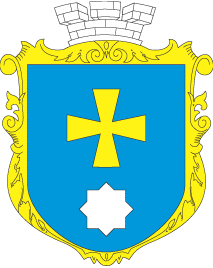 МИРГОРОДСЬКА МІСЬКА РАДАВИКОНАВЧИЙ КОМІТЕТМИРГОРОДСЬКА МІСЬКА РАДАВИКОНАВЧИЙ КОМІТЕТІнформаційна картаПризначення тимчасової допомоги на дітей, щодо яких встановлено факт відсутності батьківського піклування та які тимчасово влаштовані в сім’ю родичів, знайомих, прийомну сім’ю або дитячий будинок сімейного типу, «Дитина не одна»ІК-3-1-3702542*1.Орган, що надає послугуУправління соціального захисту населення Миргородської міської ради2.Місце подання документів та отримання результату послугиВідділ «Центр надання адміністративних послуг» виконавчого комітету Миргородської міської ради вул. Гоголя,171/1,  тел/факс (05355) 5-03-18http://myrgorod.pl.uae-mail: cnap_mirgorod@ukr.netВіддалені робочі  місця відділу «Центр надання адміністративних послуг» виконавчого комітету Миргородської міської ради у сільських населених пунктахпонеділок - четвер з 8.00 до 17.00п’ятниця з 8.00 до 15.45перерва з 12.00 до 12.453.Підстава для отриманняФакт тимчасового влаштування дитини, щодо якої встановлено факт відсутності батьківського піклування4.Перелік документів, необхідних для надання послуги та вимоги до них  Заява за формою, затвердженою постановою Кабінету Міністрів України від 22.03.2024 № 331 «Деякі питання провадження діяльності з усиновлення та влаштування дітей-сиріт, дітей, позбавлених батьківського піклування, соціального захисту дітей, залишених без батьківського піклування», до якої додаються: - копія свідоцтва про народження дитини (за наявності) (якщо відомості про народження відсутні в Державному реєстрі актів цивільного стану громадян);- копія наказу служби у справах дітей про тимчасове влаштування дитини;- медичний висновок про дитину з інвалідністю віком до 18 років, виданий в установленому МОЗ порядку (у разі тимчасового влаштування дитини з інвалідністю);- заява про виплату грошової допомоги, видана відповідною банківської установою.Копії документів завіряються посадовою особою центру надання адміністративних послуг, яка/який прийняв заяву.5. Оплата Безоплатно6.Результат послугиПризначення тимчасової допомоги / відмова у призначенні тимчасової допомоги 7. Термін виконанняНе пізніше ніж через 10  календарних днів із дня подання заяви 8.Спосіб подання документів/ отримання результатуЗаява та документи, необхідні для призначення тимчасової допомоги на дітей, щодо яких встановлено факт відсутності батьківського піклування та які тимчасово влаштовані в сім’ю родичів, знайомих, прийомну сім’ю або дитячий будинок сімейного типу, «Дитина не одна» (далі – тимчасова допомога) подаються особою суб’єкту надання адміністративної послуги:через адміністраторів центру надання адміністративних послуг;в електронній формі через офіційний веб-сайт Мінсоцполітики, інтегровані з ним інформаційні системи органів виконавчої влади та органів місцевого самоврядування, зокрема з використанням кваліфікованого електронного підпису або Єдиний державний вебпортал електронних послуг (у разі технічної можливості).Виплата тимчасової допомоги за вибором заявника шляхом перерахування коштів на його особовий рахунок, відкритий в установі уповноваженого банку або через організації, що здійснюють виплату і доставку пенсій та державної допомоги за місцем проживання9.Законодавчо- нормативна основаЗакон України «Про забезпечення організаційно-правових умов соціального захисту дітей-сиріт та дітей , позбавлених батьківського піклування» від 13.01.2005 № 2342-IV.Постанова Кабінету Міністрів України від 22.03.2024 р. № 331 «Деякі питання провадження діяльності з усиновлення та влаштування дітей-сиріт, дітей, позбавлених батьківського піклування, соціального захисту дітей, залишених без батьківського піклування».Наказ Міністерства праці та соціальної політики України від 19.09.2006 № 345 « Про затвердження Інструкції щодо порядку оформлення і ведення особових справ отримувачів усіх видів соціальної допомоги», зареєстрований у Міністерстві юстиції України 06.10.2006 № 1098/12972.10.Перелік підстав для відмови у наданні адміністративної послугиНевідповідність умовам, зазначеним у пункті 3 Порядку призначення і виплати тимчасової допомоги на дітей, щодо яких встановлено факт відсутності батьківського піклування та які тимчасово влаштовані в сім’ю родичів, знайомих, прийомну сім’ю або дитячий будинок сімейного типу, «Дитина не одна», затвердженого постановою Кабінету Міністрів України від 22.03.2024 № 331 «Деякі питання провадження діяльності з усиновлення та влаштування дітей-сиріт, дітей, позбавлених батьківського піклування, соціального захисту дітей, залишених без батьківського піклування»11.Оскарження результату надання послугДії або бездіяльністю надавача адміністративної послуги можуть бути оскаржені в порядку, встановленому Законом України «Про адміністративну процедуру»:до Департаменту соціального захисту населення Полтавської обласної військової адміністрації;до суду